Сказочные превращения03.-06.01.2020Сказочные превращенияНовый год - самый любимый и долгожданный праздник для взрослых и детей. В эти дни во всех странах, больших городах и маленьких поселках проходят затейливые карнавалы, звучит веселая музыка, хлопают хлопушки, все поздравляют друг друга, а Дед Мороз и Снегурочка дарят подарки.
В качестве новогоднего подарка для жителей села Макарово и деревни Усть-Киренга от работников и участников творческих коллективов  Дома культуры были проведены новогодние мероприятия.
Новый год называют волшебным, сказочным. Развлекательная программа, которую вела баба яга Глотова Александра ,состоявшая из веселых новогодних конкурсов и игр, песен и плясок, стихов, и, конечно же, традиционных хороводов вокруг красавицы елки, поднимала настроение всех участников спектакля в течение всего праздника. Игры, шутки, современная музыка и детские песни всех настраивали на праздничный лад. С восторгом приняли все собравшиеся поздравления Деда Мороза, Снегурочки, главных героев новогоднего представления и радовались сказочным  персонажам Мышке,Медведю и Принцессе. Персонажи из сказок играли с малышами и веселили до упаду. Игровая программа "Зимние забавы”, помогла ещё больше повысить градус настроения, потому что рассчитаны на детей разного возраста, и поэтому было весело всем.
Веселая музыка, фото на память с героями представления и героями мультфильмов, хорошее настроение, поздравления дали всем участникам праздника заряд бодрости и энергии на целый год!

Талантливые ведущие Глотова Галина и Михалева Надежда  пожелали зрителям счастливого Нового года, удачи, любви и отличного настроения!
Новогодний концерт прошел на одном дыхании, а зрители с удовольствием потеряли в этот вечер счет времени. Тому подтверждением стали сияющие счастливые улыбки благодарных зрителей и громкие аплодисменты.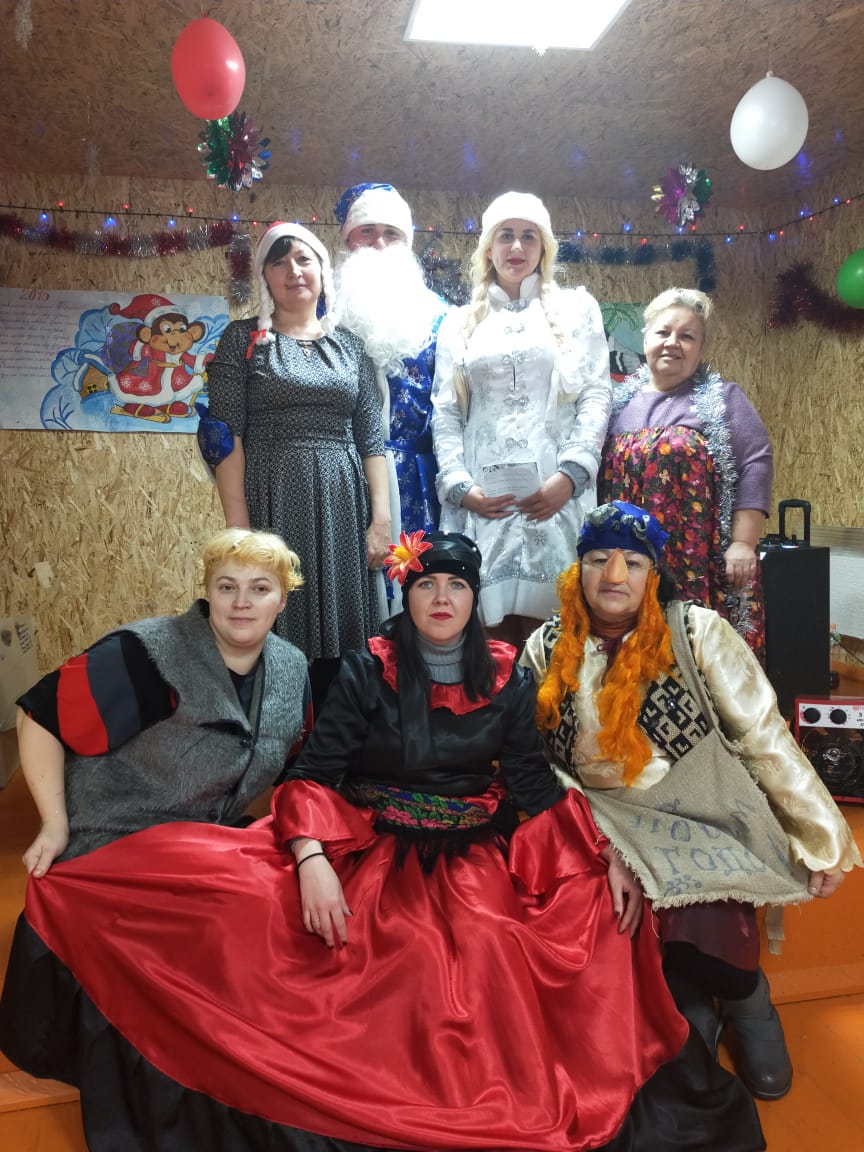 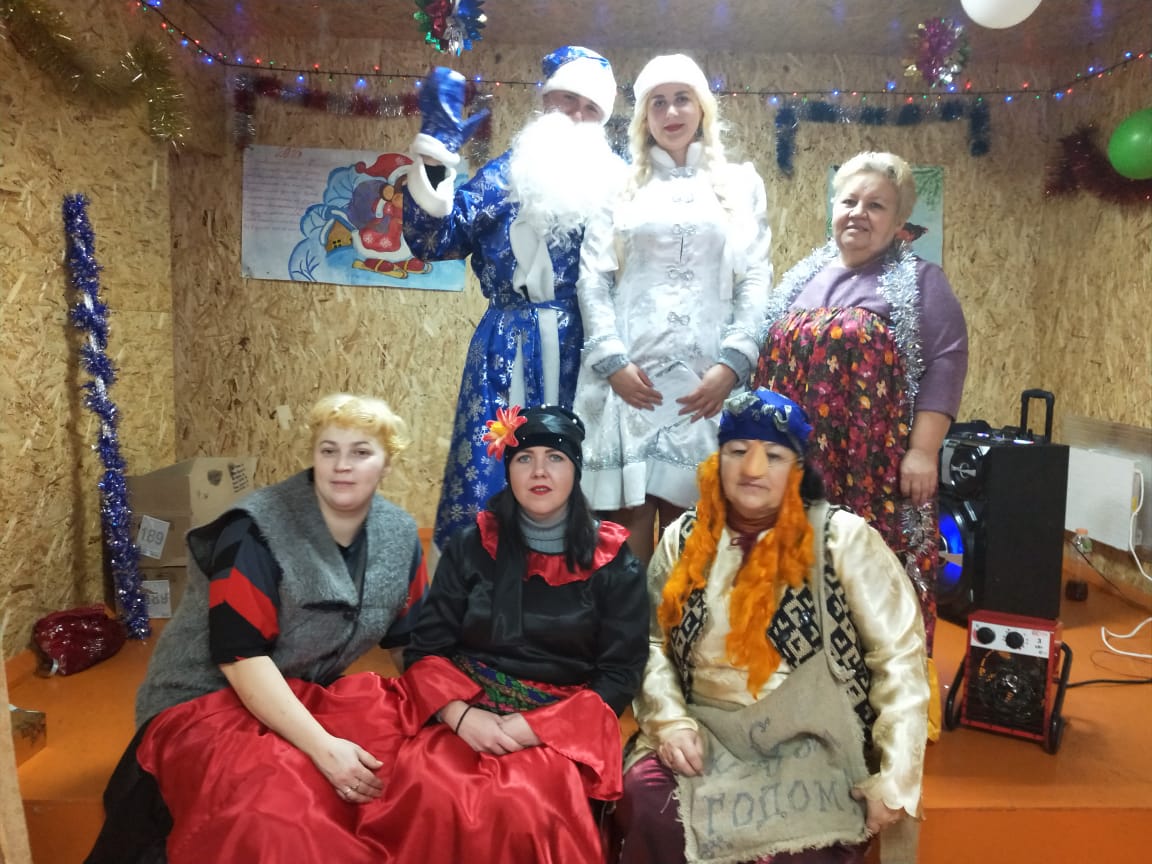 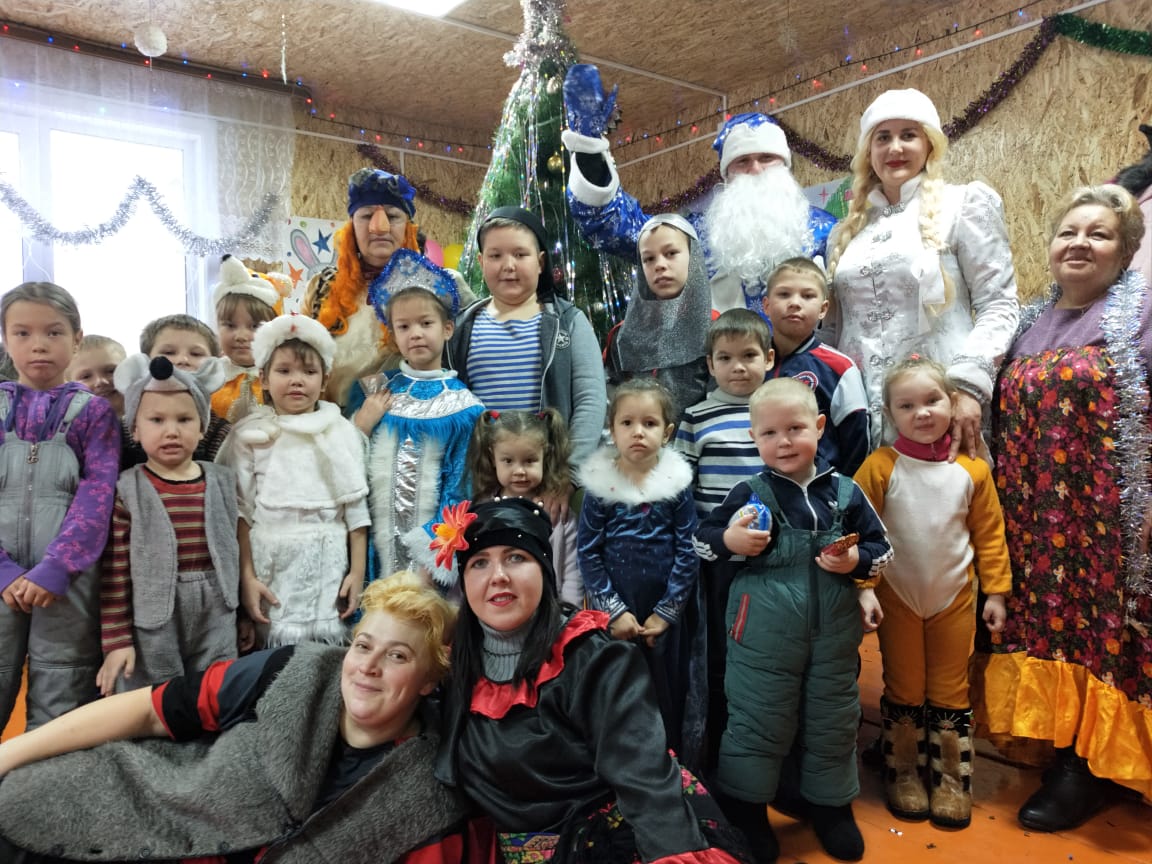 